Please help leprosy-affected people,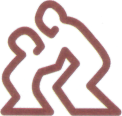 devastated by the Nepal EarthquakeDear Churches Together Partner,I’m sure you will remember that on 25 April 2015 Nepal was hit by a powerful earthquake, followed by another a few days later. Some 9,000 people, including 2,500 children, died. Tens of thousands were injured.The earthquake also destroyed homes and livelihoods - leaving thousands of people devastated.The Anandaban region was badly hit. Families that were left homeless now live in make-shift shelters. The Leprosy Mission’s Anandaban Hospital, which serves a vast area, suffered structural damage and parts of it will need rebuilding. The homes of many doctors, nurses and support staff were completely or partially destroyed.The immediate generosity of friends, after the earthquake, helped to rebuild or repair some staff homes and damaged buildings. These gifts also provided thousands of people with medical treatment, emergency food and water as well as tarpaulins and metal sheets for temporary shelters.For people affected by leprosy, the earthquake caused huge distress. People, who were already unable to work or care for themselves, lost their homes and in some cases the loved ones who cared for themWinter is coming in Nepal. Staff at Anandaban Leprosy Hospital are very concerned that so many people with leprosy are at risk, surviving in basic shelters with no real protection from icy winds and rain.I am writing to you to ask for your help. Between 1 January and 25 April – a year since the earthquake – will you hold a joint event in your local area to provide new homes for vulnerable people who have lost so much? £50 would buy a pallet of 500 bricks to get building underway. £550 would help rebuild two walls of a home£2500 could rebuild a whole home for a family devastated by the earthquakeIt would be so wonderful if YOUR Churches Together could be responsible for providing a new home!Your kind gifts will also help to rebuild and repair parts of Anandaban Leprosy Hospital and ensure people disabled by leprosy can continue to be healed in Christ’s name. Your churches may even wish to make this your Lenten appeal. Every gift makes a difference to people who have lost so much and have so little. Thank you for the blessing you are to them.If you need further help, or have questions, let me know. Many thanks for your continued support and may God richly bless you.Martin PitmanRegional ManagerEmail : martinp@tlmew.org.ukTel : 01733 516092